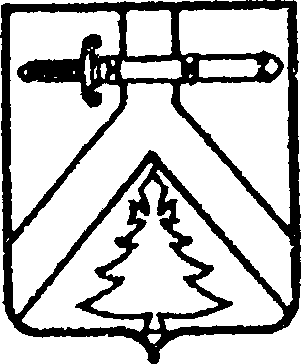 АДМИНИСТРАЦИЯ АЛЕКСЕЕВСКОГО СЕЛЬСОВЕТАКУРАГИНСКОГО РАЙОНА КРАСНОЯРСКОГО КРАЯ                                  ПОСТАНОВЛЕНИЕ00.00.2019г.                                    с. Алексеевка                                    № ПроектО  начале   отопительногосезона    2019 – 2020 годовВ соответствии с постановлением Правительства Российской Федерации от 06.05.2011 № 354 "О предоставлении коммунальных услуг собственникам и пользователям помещений в многоквартирных домах и жилых домов"  ПОСТАНОВЛЯЮ:          1.  Считать  отопительный  сезон  на территории Алексеевского сельсовета  с 15.09.2019 г (с возможной корректировкой даты).           2. Контроль за  исполнением  данного  постановления оставляю  за  собой.          3.  Опубликовать  постановление  в газете «Алексеевские вести» и на  «Официальном  интернет - сайте администрации Алексеевского сельсовета» (Alekseevka.bdu.su).          4. Постановление вступает в силу со дня его официального опубликования (обнародования).            Глава сельсовета                                              М.В. Романченко